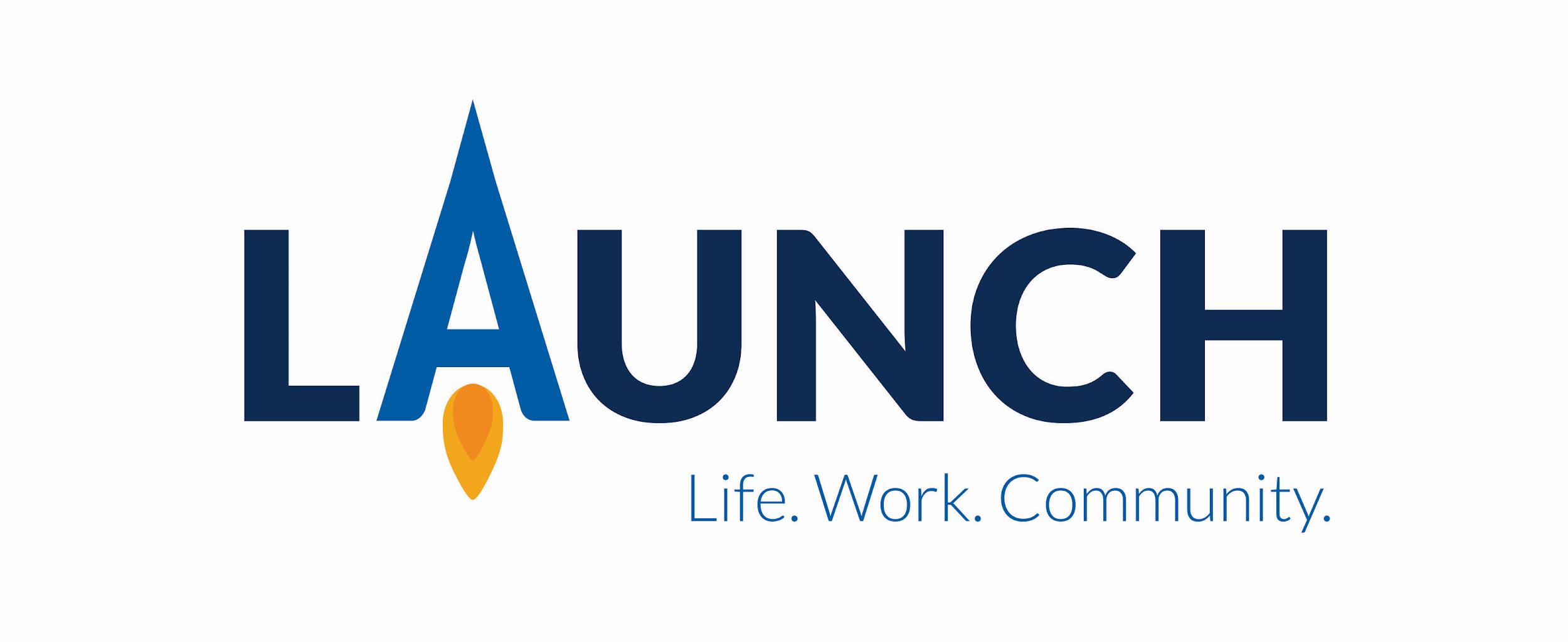 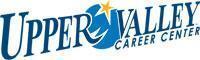 Explore Careers Day – December 1, 2021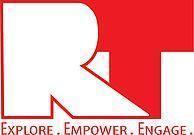 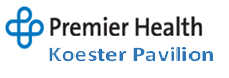 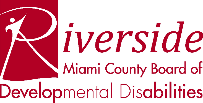 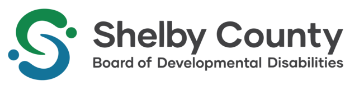 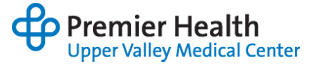 Open House - December 2, 2021Students identified with a disability,  ages 18 years to 21, planning to earn all of their academic credits during the 2021-2021 school year, with the desire to enter competitive community employment, may want to sign-up for a tour of the Upper Valley Career Center Launch program.  Touring students, parents and staff need to arrive Dec 1 or 2, 2021 at Koester Pavilion, Lower Level where UVCC Launch is located.High school and open-enrolled school staff members are also welcome to drive directly to the program for a tour.  Please contact Patti K. Moore at 937-725-5501. Name of student__________________High school____________Parent/guardian’s name_________________________________Home address____________________Phone #_______________  Staff contact & phone number_____________________________Please circle/check a tour and transportation: Dec 1 a.m. tour (9:30 a.m.)     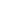 		Parent/guardian/ school drives directly to Koester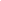      Dec 1 p.m. tour (12:30 p.m.)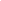 		Parent/guardian drives directly to Koester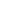      Dec 2 (5:30 p.m)		Parent/guardian drives directly to Koester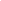 Please complete formReturn to Upper Valley Career CenterAttention: Patti K. Moore, Launch Coordinator8811 Career DrivePiqua, OH 45356